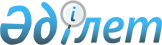 О бюджете Черноярского cельского округа на 2024-2026 годыРешение Павлодарского районного маслихата Павлодарской области от 28 декабря 2023 года № 12/125
      Сноска. Вводится в действие с 01.01.2024 в соответствии с пунктом 3 настоящего решения.
      В соответствии с пунктом 2 статьи 75 Бюджетного кодекса Республики Казахстан, подпунктом 1) пункта 1 статьи 6 Закона Республики Казахстан "О местном государственном управлении и самоуправлении в Республике Казахстан", Павлодарский районный маслихат РЕШИЛ:
      1. Утвердить бюджет Черноярского cельского округа на 2024-2026 годы согласно приложениям 1, 2 и 3 соответственно, в том числе на 2024 год в следующих объемах:
      1) доходы – 135 740 тысяч тенге, в том числе: 
      налоговые поступления – 25 083 тысячи тенге;
      неналоговые поступления – 900 тысяч тенге;
      поступления трансфертов – 109 757 тысяч тенге;
      2) затраты – 135 740 тысяч тенге;
      3) чистое бюджетное кредитование – равно нулю;
      4) сальдо по операциям с финансовыми активами – равно нулю;
      5) дефицит (профицит) бюджета – равно нулю;
      6) финансирование дефицита (использование профицита) бюджета – равно нулю.
      2. Учесть в бюджете Черноярского cельского округа на 2024 год объем субвенции, передаваемой из районного бюджета в сумме 58 582 тысячи тенге. 
      3. Настоящее решение вводится в действие с 1 января 2024 года. О бюджете Черноярского cельского округа на 2024 год О бюджете Черноярского cельского округа на 2025 год О бюджете Черноярского cельского округа на 2026 год
					© 2012. РГП на ПХВ «Институт законодательства и правовой информации Республики Казахстан» Министерства юстиции Республики Казахстан
				
      Председатель Павлодарского районного маслихата 

Ж. Шугаев
Приложение 1
к решению Павлодарского
районного маслихата
от 28 декабря 2023 года 
№ 12/125
Категория
Категория
Категория
Категория
Сумма (тысяч тенге)
Класс
Класс
Класс
Сумма (тысяч тенге)
Подкласс
Подкласс
Сумма (тысяч тенге)
Наименование
Сумма (тысяч тенге)
1
2
3
4
5
1. Доходы
135 740
1
Налоговые поступления
25 083
01
Подоходный налог
4 107
2
Индивидуальный подоходный налог 
4 107
04
Hалоги на собственность
20 723
1
Hалоги на имущество
546
3
Земельный налог
597
4
Hалог на транспортные средства
11 380
5
Единый земельный налог
8 200
05
Внутренние налоги на товары, работы и услуги
253
3
Поступления за использование природных и других ресурсов
253
2
Неналоговые поступления
900
01
Доходы от государственной собственности
900
5
Доходы от аренды имущества, находящегося в государственной собственности
900
4
Поступления трансфертов 
109 757
02
Трансферты из вышестоящих органов государственного управления
109 757
3
Трансферты из районных (городов областного значения) бюджетов
109 757
Функциональная группа 
Функциональная группа 
Функциональная группа 
Функциональная группа 
Функциональная группа 
Сумма (тысяч тенге)
Функциональная подгруппа
Функциональная подгруппа
Функциональная подгруппа
Функциональная подгруппа
Сумма (тысяч тенге)
Администратор бюджетных программ
Администратор бюджетных программ
Администратор бюджетных программ
Сумма (тысяч тенге)
Бюджетная программа
Бюджетная программа
Сумма (тысяч тенге)
Наименование
Сумма (тысяч тенге)
1
2
3
4
5
6
2.Затраты
135 740
01
Государственные услуги общего характера
42 715
1
Представительные, исполнительные и другие органы, выполняющие общие функции государственного управления
42 715
124
Аппарат акима города районного значения, села, поселка, сельского округа
42 715
001
Услуги по обеспечению деятельности акима города районного значения, села, поселка, сельского округа
42 715
07
Жилищно-коммунальное хозяйство
9 200
3
Благоустройство населенных пунктов
9 200
124
Аппарат акима города районного значения, села, поселка, сельского округа
9 200
008
Освещение улиц в населенных пунктах
6 200
010
Содержание мест захоронений и погребение безродных
100
011
Благоустройство и озеленение населенных пунктов
2 900
08
Культура, спорт, туризм и информационное пространство
30 829
1
Деятельность в области культуры
30 829
124
Аппарат акима города районного значения, села, поселка, сельского округа
30 829
006
Поддержка культурно-досуговой работы на местном уровне
30 829
12
Транспорт и коммуникации
52 996
1
Автомобильный транспорт
52 996
124
Аппарат акима города районного значения, села, поселка, сельского округа
52 996
013
Обеспечение функционирования автомобильных дорог в городах районного значения, селах, поселках, сельских округах
2 000
045
Капитальный и средний ремонт автомобильных дорог в городах районного значения, селах, поселках, сельских округах
50 996
3. Чистое бюджетное кредитование
0
4. Сальдо по операциям с финансовыми активами
0
5. Дефицит (профицит) бюджета
0
6. Финансирование дефицита (использование профицита) бюджета
0Приложение 2
к решению Павлодарского
районного маслихата
от 28 декабря 2023 года 
№ 12/125
Категория
Категория
Категория
Категория
Сумма (тысяч тенге)
Класс
Класс
Класс
Сумма (тысяч тенге)
Подкласс
Подкласс
Сумма (тысяч тенге)
Наименование
Сумма (тысяч тенге)
1
2
3
4
5
1. Доходы
92 354
1
Налоговые поступления
26 229
01
Подоходный налог
4 312
2
Индивидуальный подоходный налог 
4 312
04
Hалоги на собственность
21 654
1
Hалоги на имущество
568
3
Земельный налог
609
4
Hалог на транспортные средства
11 949
5
Единый земельный налог
8 528
05
Внутренние налоги на товары, работы и услуги
263
3
Поступления за использование природных и других ресурсов
263
2
Неналоговые поступления
936
01
Доходы от государственной собственности
936
5
Доходы от аренды имущества, находящегося в государственной собственности
936
4
Поступления трансфертов 
65 189
02
Трансферты из вышестоящих органов государственного управления
65 189
3
Трансферты из районных (городов областного значения) бюджетов
65 189
Функциональная группа 
Функциональная группа 
Функциональная группа 
Функциональная группа 
Функциональная группа 
Сумма (тысяч тенге)
Функциональная подгруппа
Функциональная подгруппа
Функциональная подгруппа
Функциональная подгруппа
Сумма (тысяч тенге)
Администратор бюджетных программ
Администратор бюджетных программ
Администратор бюджетных программ
Сумма (тысяч тенге)
Бюджетная программа
Бюджетная программа
Сумма (тысяч тенге)
Наименование
Сумма (тысяч тенге)
1
2
3
4
5
6
2.Затраты
92 354
01
Государственные услуги общего характера
45 465
1
Представительные, исполнительные и другие органы, выполняющие общие функции государственного управления
45 465
124
Аппарат акима города районного значения, села, поселка, сельского округа
45 465
001
Услуги по обеспечению деятельности акима города районного значения, села, поселка, сельского округа
45 465
07
Жилищно-коммунальное хозяйство
8 610
3
Благоустройство населенных пунктов
8 610
124
Аппарат акима города районного значения, села, поселка, сельского округа
8 610
008
Освещение улиц в населенных пунктах
6 510
010
Содержание мест захоронений и погребение безродных
100
011
Благоустройство и озеленение населенных пунктов
2 000
08
Культура, спорт, туризм и информационное пространство
35 729
1
Деятельность в области культуры
35 729
124
Аппарат акима города районного значения, села, поселка, сельского округа
35 729
006
Поддержка культурно-досуговой работы на местном уровне
35 729
12
Транспорт и коммуникации
2 550
1
Автомобильный транспорт
2 550
124
Аппарат акима города районного значения, села, поселка, сельского округа
2 550
013
Обеспечение функционирования автомобильных дорог в городах районного значения, селах, поселках, сельских округах
2 550
3. Чистое бюджетное кредитование
0
4. Сальдо по операциям с финансовыми активами
0
5. Дефицит (профицит) бюджета
0
6. Финансирование дефицита (использование профицита) бюджета
0Приложение 3
к решению Павлодарского
районного маслихата
от 28 декабря 2023 года 
№ 12/125
Категория
Категория
Категория
Категория
Сумма (тысяч тенге)
Класс
Класс
Класс
Сумма (тысяч тенге)
Подкласс
Подкласс
Сумма (тысяч тенге)
Наименование
Сумма (тысяч тенге)
1
2
3
4
5
1. Доходы
94 030
1
Налоговые поступления
27 267
01
Подоходный налог
4 485
2
Индивидуальный подоходный налог 
4 485
04
Hалоги на собственность
22 508
1
Hалоги на имущество
591
3
Земельный налог
621
4
Hалог на транспортные средства
12 427
5
Единый земельный налог
8 869
05
Внутренние налоги на товары, работы и услуги
274
3
Поступления за использование природных и других ресурсов
274
2
Неналоговые поступления
964
01
Доходы от государственной собственности
964
5
Доходы от аренды имущества, находящегося в государственной собственности
964
4
Поступления трансфертов 
65 799
02
Трансферты из вышестоящих органов государственного управления
65 799
3
Трансферты из районных (городов областного значения) бюджетов
65 799
Функциональная группа 
Функциональная группа 
Функциональная группа 
Функциональная группа 
Функциональная группа 
Сумма (тысяч тенге)
Функциональная подгруппа
Функциональная подгруппа
Функциональная подгруппа
Функциональная подгруппа
Сумма (тысяч тенге)
Администратор бюджетных программ
Администратор бюджетных программ
Администратор бюджетных программ
Сумма (тысяч тенге)
Бюджетная программа
Бюджетная программа
Сумма (тысяч тенге)
Наименование
Сумма (тысяч тенге)
1
2
3
4
5
6
2.Затраты
94 030
01
Государственные услуги общего характера
47 081
1
Представительные, исполнительные и другие органы, выполняющие общие функции государственного управления
47 081
124
Аппарат акима города районного значения, села, поселка, сельского округа
47 081
001
Услуги по обеспечению деятельности акима города районного значения, села, поселка, сельского округа
47 081
07
Жилищно-коммунальное хозяйство
8 436
3
Благоустройство населенных пунктов
8 436
124
Аппарат акима города районного значения, села, поселка, сельского округа
8 436
008
Освещение улиц в населенных пунктах
6 836
010
Содержание мест захоронений и погребение безродных
100
011
Благоустройство и озеленение населенных пунктов
1 500
08
Культура, спорт, туризм и информационное пространство
35 913
1
Деятельность в области культуры
35 913
124
Аппарат акима города районного значения, села, поселка, сельского округа
35 913
006
Поддержка культурно-досуговой работы на местном уровне
35 913
12
Транспорт и коммуникации
2 600
1
Автомобильный транспорт
2 600
124
Аппарат акима города районного значения, села, поселка, сельского округа
2 600
013
Обеспечение функционирования автомобильных дорог в городах районного значения, селах, поселках, сельских округах
2 600
3. Чистое бюджетное кредитование
0
4. Сальдо по операциям с финансовыми активами
0
5. Дефицит (профицит) бюджета
0
6. Финансирование дефицита (использование профицита) бюджета
0